Licenční smlouva o spolupráci na vydání publikaceč.j.    UPM    UPM/1217/ 2021(dle §2358, § 2371, §2586 a následujících Občanského zákoníku č. 89/2012)Smluvní stranyUměleckoprůmyslové museum v Prazese sídlem: ul. 17. listopadu 2, 11O 00 Praha 1 zastoupené: PhDr. Helenou Koenigsmarkovou, ředitelkou IČO: 00023442bankovní spojení: ČNBč. účtu: 20001-16337011/0710/dále jen UPM/aMíniMaxStudioSe sídlem: Na Zlatnici 144/8, 140 00 Praha 4Zastoupené p. Johanem Vlachem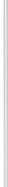 ,·co 66447224Bankovní spojení 65631399 /0800/dále jen studio/I.Předmět smlouvyPředmětem smlouvy je předtisková příprava a vydání publikace k expozici ,,VIA LUCIS, Stanislav Libenský a Jaroslava Brychtová pro sakrální prostory v Čechách a na Moravě"(Plejády skla Ill ).li.Specifikace vydávané Publikace1. Autory textů a obrazové dokumentace publikace jsou PhDr. Sylva Petrová, fotograf Gabriel Urbánek, fotograf Ondřej Kocourek, grafické úprava Martin Hlubuček a další osoby a instituce poskytující podklady dle smluv sjednaných UPM. Rozsah a formu publikace dle dispozic autorky PhDr. Sylvy Petrové a ved. odd. prezentace sbírek (D. Seidl, tel. 724 114 433, seidl@upm.cz ).3/ Předpokládané zadání je toto: Specifikace:Formát 220x290 Rozsah 120 stran blokuBlok 150g luxo art Samt -Obálka 250g MK 4/0 + 1/0 lamino mat soft touchFormát obálky se zahnutou chlopní dovnitř vpředu i vzadu 190 Vazba V4Náklad 400ksIll.Práva a povinnosti smluvních stranUPM:1/ poskytne pro publikaci výsledky odborného výzkumu, provedeného PhDr. Sylvou Petrovou v rámci programu podpořeného IP DKRVO,2/ zajistí součinnost při dokončení rukopisu knihy a jeho odborné redakci, uhradí autorské honoráře autorů a fotografů a zajistí souhlas s užitím jejich děl (za poskytnutí autorských  výtisků),3/ poskytne prostředky vydání publikace (tiskové náklady) ve výši 135 000 Kč(+ DPH) zajistí prodej publikace ve svých prodejních místech dle komisionářských smluv,5/ obdrží 400 výtisků odpovídajících vloženým prostředkům na přípravě a tisku knihy.6/ Za povinnosti uvedené v odst. 1/ - 3/ zodpovídá: PhDr. Radim Vondráček, hlavní kurátor upm, (tel.: 724 117118, e-mail: vondracek@upm.cz) za zajištění prodeje dle bodu 4/ a distribuce dle bodu 5/ ing. Dušan Seidl, ved. prezentace sbírek upm, tel.: 724114433, e-mail: seidl@upm.cz.Studio:1/  ve spolupráci s autorkou PhDr. Sylvou Petrovou, Petrova@upm.cz, tel.: 777715934 agrafikem Martinem Hlubučkem (martinhlubucek@seznam.cz; tel. 774 988 977 publikace zajistí předtiskovou úpravu vydání (tisk a vazbu) publikace,2/  předá UPM dohodnutý podíl výtisků do 7 dnů od vydání publikace,3/ obdrží min. 10 výtisků,Za výše uvedené odpovídá: Johan Vlach, Johan Vlach; e-mail: johan @minimaxstudio.cz; tel. 603208259IV.Doba plnění a úhradaUPM zajistilo grafickou úpravu a úpravu fotografií.Studio zajistí výrobu do 31.12. 2021. V případě nepředvídatelných komplikací (např. dodávka papíru) se termín adekvátně prodlouží, případně se sjedná náhradní řešení Uiný papír) .Částka dle čl. Ill odst. 1. 3/ ve výši 135.000 Kč+ DPH bude uhrazena proti faktuře vystavené nejpozději do 31. 12. 2021,v.Prodejní cenaSmluvní strany se dohodly, že prodejní cenu určí UPM na úrovni 400 -  550 Kč.VI.Společná ustanoveníVztahy touto smlouvou výslovně neupravené se řídí ustanoveními Občanského zákoníku.Změny nebo doplňky této smlouvy lze učinit pouze písemnou formou.Tato smlouva se uzavírá na dobu určitou; její platnost končí prodejem posledního výtisku Publikace.Tato smlouva je vyhotovena ve dvou exemplářích stejné právní hodnoty, z nichž každá strana obdrží jeden výtisk.V Praze dne ..:-77!./).;..·.:;;·I....A) 'f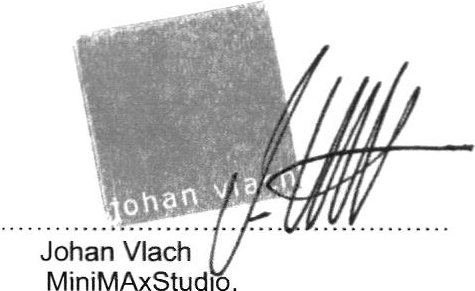 UrrěfC>r:lcr,  ,.	.f.',.   vn , '   '\:  '   -·,e  u S<.'11     • nLJf,L li	,   '.,'iJt'  ,;,:.:, tf>    .T	Sl(\_.' :d J  '    1 to '"'O  l::t'-'l'r,m,1 t:,Suprn.cz.......................\:.	./.IPhDr. Helena Koeni	niar	v	···	\ředitelka Uměleckoprůmyslového musea  v Praze10. 12. 2021	Č.j.)   UPM /   / 2021-12-FrInterní sdělení - licenční smlouva MiniMaxStudioPro)/'l.  Ing. Fiačanová -  kontrola pře/d přijetím ')  vazku	//    /1..11:/ ÍÍJ//1t/W{pi ředitelka -  podpis	/'.'l,:/.'I•	.0   1pí Michaela  Neškerová k založení	/	t; /(/ _/.;/.I.., /'?1.Jzpět  D. Seidl - odeslání druhé straněL} /1//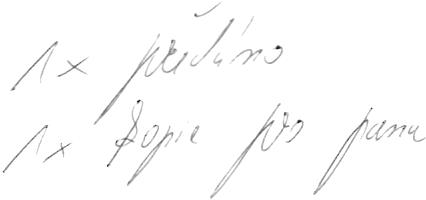 /,t,Věc)	Smlouva licenční o spolupráci na vydání publikacePředmět)	předtisková příprava a vydání publikace Via LucisV rámci projektů DKRVO uzavíráme s grafickým studiem MiniMax licenční smlouvu o spolupráci, jejímž předmětem je předtisková příprava a vydání publikace k výstavě VIA LUCI$. Stanislav Libenský a Jaroslava Brychtová pro sakrální prostory v Čechách a na Moravě.Děkuji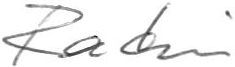 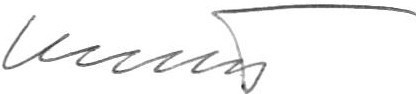 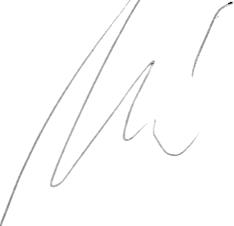 Radim VondráčekPříloha:  smlouva k podpisuZáznam o předběžné kontrole před vznikem závazku:Licenční smlouva o spolupráci na vydání publikace VIA LUCIS s MiniMaxStudioProhlašuji, že byly dodrženy schvalovací postupy dle vyhlášky 416/2004 Sb. § 13 a neshledala jsem žádné nedostatky.V Praze dne  10.12.20211Í ft/;zff tv/Ing. Galina Fiačanová ekonom UPMLicenční smlouva o spolupráci na vydání publikaceč.j.   UPM    UPM/1217 /2021(dle §2358, § 2371, §2586 a následujících Občanského zákoníku č. 89/2012)Smluvní stranyUměleckoprůmyslové museum v Prazese sídlem: ul. 17. listopadu 2, 110 00 Praha 1 zastoupené: PhDr. Helenou Koenigsmarkovou, ředitelkou IČO: 00023442bankovní spojení: ČNBč. účtu: 20001-16337011/0710/dále jen UPM/aMiniMaxStudioSe sídlem: Na Zlatnici 144/8, 140 00 Praha 4 Zastoupené p. Johanem Vlachem1·co: 66447224Bankovní spojení 65631399/0800/dále jen studio/I.Předmět smlouvyPředmětem smlouvy je předtisková příprava a vydání publikace k expozici „VIA LUCIS, Stanislav Libenský a Jaroslava Brychtová pro sakrální prostory v Čechách a na Moravě"(Plejády skla 111 ) .li.Specifikace vydávané Publikace1. Autory textů a obrazové dokumentace publikace jsou PhDr. Sylva Petrová, fotograf Gabriel Urbánek, fotograf Ondřej Kocourek, grafické úprava Martin Hlubuček a další osoby a instituce poskytující podklady dle smluv sjednaných UPM. Rozsah a formu publikace dle dispozic autorky PhDr. Sylvy Petrové a ved. odd. prezentace sbírek (D. Seidl, tel. 724 114 433 , seidl@upm.cz).3/ Předpokládané zadání je toto: Specifikace:Formát 220x290 Rozsah 120 stran blokuBlok 150g luxo art Samt -Obálka 250g MK 4/0 + 1/0 lamino mat soft touchFormát obálky se zahnutou chlopní dovnitř vpředu i vzadu 190 Vazba V4Náklad 400ksIll.Práva a povinnosti smluvních stranUPM:1/ poskytne pro publikaci výsledky odborného výzkumu, provedeného PhDr. Sylvou Petrovou v rámci programu podpořeného IP DKRVO,2/ zajistí součinnost při dokončení rukopisu knihy a jeho odborné redakci, uhradí autorské honoráře autorů a fotografů a zajistí souhlas s užitím jejich děl (za poskytnutí  autorskýchvýtisků),3/ poskytne prostředky vydání publikace (tiskové náklady) ve výši 135 000 Kč(+ DPH) zajisít prodej publikace ve svých prodejních místech dle komisionářských smluv,5/ obdrží 400 výtisků odpovídajících vloženým prostředkům na přípravě a tisku knihy.6/ Za povinnosti uvedené v odst. 1/ - 3/ zodpovídá: PhDr. Radim Vondráček, hlavní kurátor upm, (tel.: 724 117118, e-mail: vondracek@upm.cz) za zajištění prodeje dle bodu 4/ a distribuce dle bodu 5/ ing. Dušan Seidl, ved. prezentace sbírek upm, tel.: 724114433, e-mail: seidl@upm.cz.Studio:1/  ve spolupráci s autorkou PhDr. Sylvou Petrovou, Petrova@upm.cz, tel.: 777715934 agrafikem Martinem Hlubučkem (martinhlubucek@seznam.cz; tel. 774 988 977 publikace zajistí předtiskovou úpravu vydání (tisk a vazbu)  publikace,2/  předá UPM dohodnutý podíl výtisků do 7 dnů od vydání publikace,3/ obdrží min. 10 výtisků,Za výše uvedené odpovídá: Johan Vlach, Johan Vlach; e-mail: joh an@minimaxstudio.cz; tel. 603208259IV.Doba plnění a úhradaUPM zajistilo grafickou úpravu a úpravu fotografií.Studio zajistí výrobu do 31.12. 2021. V případě nepředvídatelných komplikací (např. dodávka papíru) se termín adekvátně prodlouží, případně se sjedná náhradní řešení Uiný papír ).Částka dle čl. Ill odst. 1. 3/ ve výši 135.000 Kč + DPH bude uhrazena proti faktuře vystavené nejpozději do 31. 12. 2021,v.Prodejní cenaSmluvní strany se dohodly, že prodejní cenu určí UPM na úrovni 400 -  550 Kč.VI.Společná ustanoveníVztahy touto smlouvou výslovně neupravené se řídí ustanoveními Občanského zákoníku.Změny nebo doplňky této smlouvy lze učinit pouze písemnou formou.Tato smlouva se uzavírá na dobu určitou; její platnost konči prodejem posledního výtisku Publikace.Tato smlouva je vyhotovena ve dvou exemplářích stejné právní hodnoty, z nichž každá strana obdrží jeden výtisk.V Praze dne .. v.7:  .':.;-... <-7'U měleckonr /';1"1 ,	.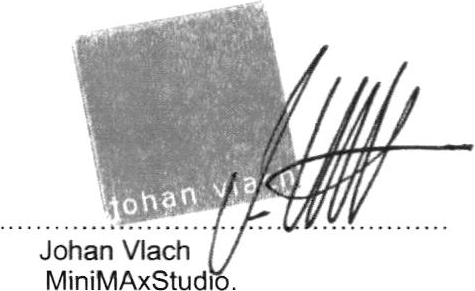 />' i, ><''	•,"	1  1cve  7luv, 1,..., , 1'-'' I	LJ'L"'	fUl1ct J 1	, .i'    ;.rts  r  P	, )·"          ,.,        U[/       2     l lO o	•;-)   H20!JS 543 gJ/	O flt.it,,J  I[ upmaPt,D; H iředitelka Uměleckoprůmyslového musea  v Praze